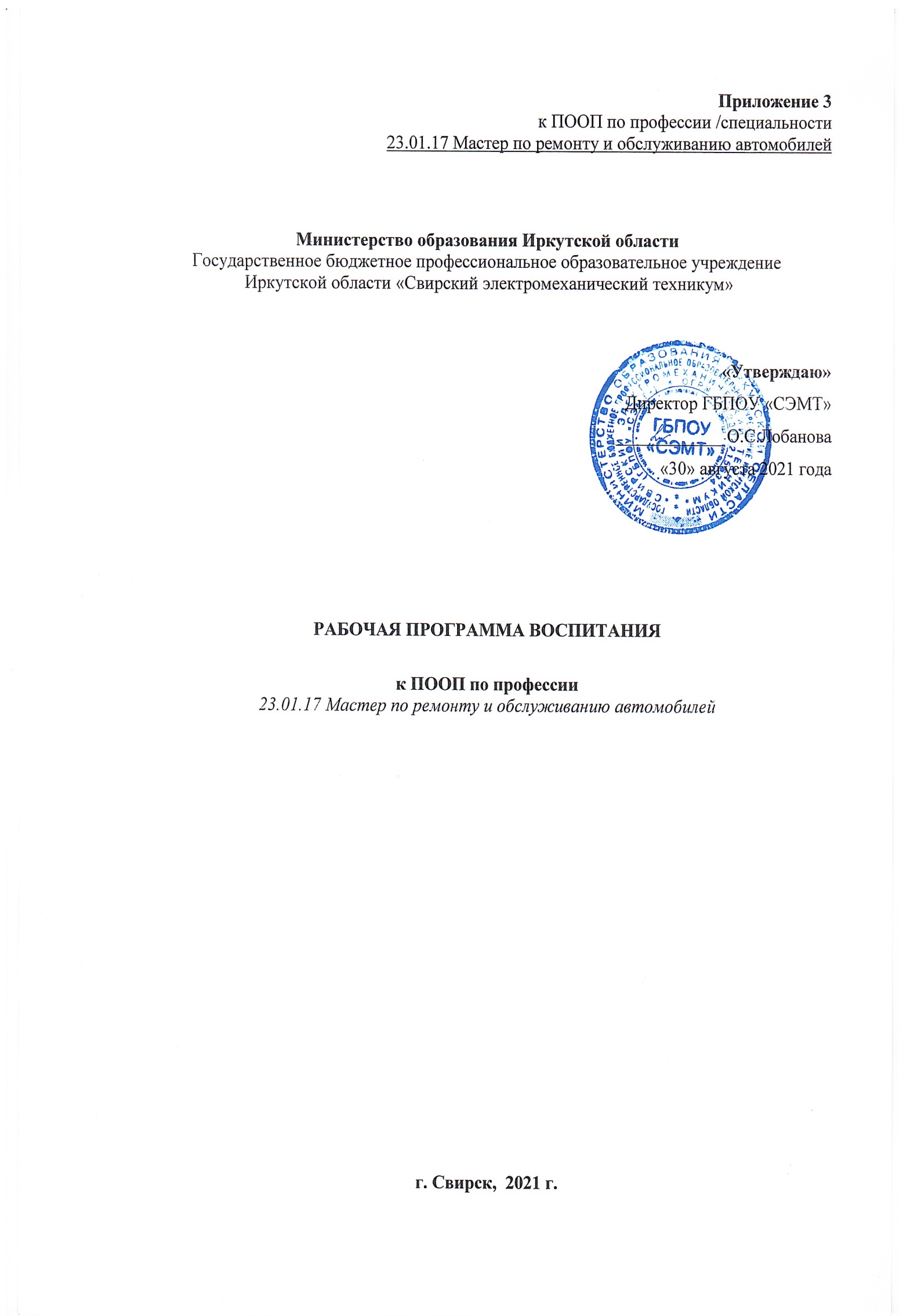 СОДЕРЖАНИЕРАЗДЕЛ 1. ПАСПОРТ ПРИМЕРНОЙ ПРОГРАММЫ ВОСПИТАНИЯРАЗДЕЛ 2. ТРЕБОВАНИЯ К РЕСУРСНОМУ ОБЕСПЕЧЕНИЮ 
ВОСПИТАТЕЛЬНОЙ РАБОТЫРАЗДЕЛ 3. ПРИМЕРНЫЙ КАЛЕНДАРНЫЙ ПЛАН ВОСПИТАТЕЛЬНОЙ РАБОТЫРАЗДЕЛ 4. ОЦЕНКА ОСВОЕНИЯ ОБУЧАЮЩИМИСЯ ОСНОВНОЙ ОБРАЗОВАТЕЛЬНОЙ ПРОГРАММЫ В ЧАСТИ ДОСТИЖЕНИЯ ЛИЧНОСТНЫХ РЕЗУЛЬТАТОВРАЗДЕЛ 1. ПАСПОРТ ПРИМЕРНОЙ  ПРОГРАММЫ ВОСПИТАНИЯДанная  рабочая программа воспитания разработана с учетом преемственности целей и задач Примерной программы воспитания для общеобразовательных организаций, одобренной решением Федерального учебно-методического объединения по общему образованию (утв. Протоколом заседания УМО по общему образованию Минпросвещения России № 2/20 от 02.06.2020 г.).Согласно Федеральному закону «Об образовании» от 29.12.2012 г. № 273-ФЗ (в ред. Федерального закона от 31.07.2020 г. № 304-ФЗ) «воспитание – деятельность, направленная на развитие личности, создание условий для самоопределения и социализации обучающихся на основе социокультурных, духовно-нравственных ценностей и принятых в российском обществе правил и норм поведения в интересах человека, семьи, общества и государства, формирование у обучающихся чувства патриотизма, гражданственности, уважения к памяти защитников Отечества и подвигам Героев Отечества, закону и правопорядку, человеку труда и старшему поколению, взаимного уважения, бережного отношения к культурному наследию и традициям многонационального народа Российской Федерации, природе и окружающей среде».При разработке формулировок личностных результатов учет требований Закона в части формирования у обучающихся чувства патриотизма, гражданственности, уважения к памяти защитников Отечества и подвигам Героев Отечества, закону и правопорядку, человеку труда и старшему поколению, взаимного уважения, бережного отношения к культурному наследию и традициям многонационального народа Российской Федерации, природе и окружающей среде, бережного отношения к здоровью, эстетических чувств и уважения к ценностям семьи, является обязательным. РАЗДЕЛ 2. ТРЕБОВАНИЯ К РЕСУРСНОМУ ОБЕСПЕЧЕНИЮ ВОСПИТАТЕЛЬНОЙ РАБОТЫРесурсное обеспечение воспитательной работы направлено на создание условий для осуществления воспитательной деятельности обучающихся, в том числе инвалидов и лиц с ОВЗ, в контексте реализации образовательной программы. 2.1. Нормативно-правовое обеспечение воспитательной работыРабочая программа воспитания разработана в соответствии 
с нормативно-правовыми документами федеральных органов исполнительной власти в сфере образования, требованиями ФГОС СПО, с учетом сложившегося опыта воспитательной деятельности и имеющимися ресурсами в профессиональной образовательной организации, утвержденными локальными актами.2.2. Кадровое обеспечение воспитательной работыДля реализации программы воспитания ГБПОУ «Свирский электромеханический техникум» укомплектован квалифицированными специалистами. Управление воспитательной работой обеспечивается кадровым составом, включающим директора, который несет ответственность за организацию воспитательной работы в техникуме, заместителя директора по ВР, непосредственно курирующего обеспечение воспитательной работы, социального педагога, педагога-психолога, классных руководителей учебных групп, руководителя физического воспитания, библиотекаря,  преподавателей, мастеров производственного обучения, руководителей кружков и секций.Функционал работников регламентируется требованиями профессиональных стандартов.2.3. Материально-техническое обеспечение воспитательной работыДля организации воспитательной работы предусмотрено наличие оборудованных помещений:для работы органов студенческого самоуправления; проведения культурного студенческого досуга и занятий художественным творчеством, техническое оснащение которых должно обеспечивать качественное воспроизведение фонограмм, звука, видеоизображений, а также световое оформление мероприятия (актовый зал, репетиционные помещения и др.);для работы психолого-педагогических и социологических служб (кабинет психолога, кабинет социального педагога); объекты социокультурной среды (музей, библиотека, культурно-досуговые центры и другие);спортивные сооружения (залы и площадки, оснащённые игровым, спортивным оборудованием и инвентарём).2.4. Информационное обеспечение воспитательной работыИнформационное обеспечение воспитательной работы имеет в своей инфраструктуре объекты, обеспеченные средствами связи, компьютерной и мультимедийной техникой, 
интернет-ресурсами и специализированным оборудованием.Информационное обеспечение воспитательной работы направлено на: информирование о возможностях для участия обучающихся в социально значимой деятельности; информационную и методическую поддержку воспитательной работы; планирование воспитательной работы и её ресурсного обеспечения; мониторинг воспитательной работы; дистанционное взаимодействие всех участников (обучающихся, педагогических работников, органов управления в сфере образования, общественности); дистанционное взаимодействие с другими организациями социальной сферы.Информационное обеспечение воспитательной работы включает: комплекс информационных ресурсов, в том числе цифровых, совокупность технологических и аппаратных средств (компьютеры, принтеры, сканеры и др.). РАЗДЕЛ 4.  КАЛЕНДАРНЫЙ ПЛАН ВОСПИТАТЕЛЬНОЙ РАБОТЫ 
КАЛЕНДАРНЫЙ ПЛАН ВОСПИТАТЕЛЬНОЙ РАБОТЫпо образовательной программе среднего профессионального образования 
по профессии 23.01.17 Мастер по ремонту и обслуживанию автомобмлей 
на период 2021-2024 г.г. Свирск, 2021 г. В ходе планирования воспитательной деятельности будет учитываться воспитательный потенциал участия студентов в мероприятиях, проектах, конкурсах, акциях, проводимых на уровне:Российской Федерации, в том числе: «Россия – страна возможностей» https://rsv.ru/; «Большая перемена» https://bolshayaperemena.online/; «Лидеры России» https://лидерыроссии.рф/;«Мы Вместе» (волонтерство) https://onf.ru; отраслевые конкурсы профессионального мастерства; движения «Ворлдскиллс Россия»;движения «Абилимпикс»;субъектов Российской Федерации, а также отраслевые профессионально значимые события и праздники: «День работника пищевой промышленности»Название СодержаниеНаименование программыПримерная рабочая программа воспитания по профессии23.01.17 Мастер по ремонту и обслуживанию автомобилейОснования для разработки программыНастоящая программа разработана на основе следующих нормативных правовых документов:Конституция Российской Федерации;Указ Президента Российской Федерации от 21.07.2020 г. № 474 
«О национальных целях развития Российской Федерации на период до 2030 года»;Федеральный закон от 31.07.2020 г. № 304-ФЗ «О внесении изменений 
в Федеральный закон «Об образовании в Российской Федерации» по вопросам воспитания обучающихся» (далее – ФЗ-304);распоряжение Правительства Российской Федерации от 12.11.2020 г. № 2945-р об утверждении Плана мероприятий по реализации 
в 2021–2025 годах Стратегии развития воспитания в Российской Федерации на период до 2025 года;Приказ Минобрнауки России от 09.12.2016 № 1581 «Об утверждении федерального государственного образовательного стандарта среднего профессионального образования по профессии 23.01.17 Мастер по ремонту и обслуживанию автомобилей» (зарегистрирован Министерством юстиции Российской Федерации 2012.2016г., регистрационный № 44800) Цель программыЦель рабочей программы воспитания – личностное развитие обучающихся 
и их социализация, проявляющиеся в развитии их позитивных отношений 
к общественным ценностям, приобретении опыта поведения и применения сформированных общих компетенций квалифицированных рабочих, служащих/ специалистов среднего звена на практикеСроки реализации программына базе основного общего образования в очной форме – 2 года 10 месяцев Исполнители 
программыДиректор, заместитель директора по ВР, классные руководители, преподаватели, мастера п/о секретарь  учебной части, педагог-психолог, социальный педагог, члены студенческого совета, представители родительского совета, представители организаций – работодателейЛичностные результаты реализации программы воспитания (дескрипторы)Код личностных результатов реализации программы воспитанияОсознающий себя гражданином и защитником великой страны.ЛР 1Проявляющий активную гражданскую позицию, демонстрирующий приверженность принципам честности, порядочности, открытости, экономически активный и участвующий в студенческом и территориальном самоуправлении, в том числе на условиях добровольчества, продуктивно взаимодействующий и участвующий в деятельности общественных организаций.ЛР 2Соблюдающий нормы правопорядка, следующий идеалам гражданского общества, обеспечения безопасности, прав и свобод граждан России. Лояльный к установкам и проявлениям представителей субкультур, отличающий их от групп с деструктивным и девиантным поведением. Демонстрирующий неприятие и предупреждающий социально опасное поведение окружающих.ЛР 3Проявляющий и демонстрирующий уважение к людям труда, осознающий ценность собственного труда. Стремящийся к формированию в сетевой среде личностно и профессионального конструктивного «цифрового следа».ЛР 4Демонстрирующий приверженность к родной культуре, исторической памяти на основе любви к Родине, родному народу, малой родине, принятию традиционных ценностей   многонационального народа России.ЛР 5Проявляющий уважение к людям старшего поколения и готовность к участию в социальной поддержке и волонтерских движениях.  ЛР 6Осознающий приоритетную ценность личности человека; уважающий собственную и чужую уникальность в различных ситуациях, во всех формах и видах деятельности. ЛР 7Проявляющий и демонстрирующий уважение к представителям различных этнокультурных, социальных, конфессиональных и иных групп. Сопричастный к сохранению, преумножению и трансляции культурных традиций и ценностей многонационального российского государства.ЛР 8Соблюдающий и пропагандирующий правила здорового и безопасного образа жизни, спорта; предупреждающий либо преодолевающий зависимости от алкоголя, табака, психоактивных веществ, азартных игр и т.д. Сохраняющий психологическую устойчивость в ситуативно сложных или стремительно меняющихся ситуациях.ЛР 9Заботящийся о защите окружающей среды, собственной и чужой безопасности, в том числе цифровой.ЛР 10Проявляющий уважение к эстетическим ценностям, обладающий основами эстетической культуры. ЛР 11Принимающий семейные ценности, готовый к созданию семьи и воспитанию детей; демонстрирующий неприятие насилия в семье, ухода от родительской ответственности, отказа от отношений со своими детьми и их финансового содержания.ЛР 12Личностные результатыреализации программы воспитания, 
определенные отраслевыми требованиями к деловым качествам личностиЛичностные результатыреализации программы воспитания, 
определенные отраслевыми требованиями к деловым качествам личностиГотовность обучающегося соответствовать ожиданиям работодателей: ответственный сотрудник, дисциплинированный, трудолюбивый, нацеленный на достижение поставленных задач, эффективно взаимодействующий с членами команды, сотрудничающий с другими людьми, проектно мыслящий.ЛР 13Приобретение обучающимся навыка оценки информации в цифровой среде, ее достоверность, способности строить логические умозаключения на основании поступающей информации и данных.ЛР 14Приобретение обучающимися социально значимых знаний о нормах и традициях поведения человека как гражданина и патриота своего Отечества.ЛР 15Приобретение обучающимися социально значимых знаний о правилах ведения экологического образа жизни о нормах и традициях трудовой деятельности человека о нормах и традициях поведения человека в многонациональном, многокультурном обществе. ЛР 16Ценностное отношение обучающихся к своему Отечеству, к своей малой и большой Родине, уважительного отношения к ее истории и ответственного отношения к ее современности.ЛР 17Ценностное отношение обучающихся к людям иной национальности, веры, культуры; уважительного отношения к их взглядам.ЛР 18Уважительное отношения обучающихся к результатам собственного и чужого труда.ЛР 19Ценностное отношение обучающихся к своему здоровью и здоровью окружающих, ЗОЖ и здоровой окружающей среде и т.д.ЛР 20Приобретение обучающимися опыта личной ответственности за развитие группы обучающихся.ЛР 21Приобретение навыков общения и самоуправления. ЛР 22Получение обучающимися возможности самораскрытия и самореализация личности.ЛР 23Ценностное отношение обучающихся к культуре, и искусству, к культуре речи и культуре поведения, к красоте и гармонии.ЛР 24ДатаСодержание и формы деятельностиСодержание и формы деятельностиУчастникиУчастникиМесто проведенияОтветственныеКоды ЛР  Наименование модуляСЕНТЯБРЬЗнаменательные и памятные даты 1 сентября - День Знаний2 сентября - День окончания Второй мировой войны3 сентября - День солидарности в борьбе с терроризмом21 сентября - День победы русских полков во главе с Великим князем Дмитрием Донским (Куликовская битва, 1380 год). День зарождения российской государственности (862 год)СЕНТЯБРЬЗнаменательные и памятные даты 1 сентября - День Знаний2 сентября - День окончания Второй мировой войны3 сентября - День солидарности в борьбе с терроризмом21 сентября - День победы русских полков во главе с Великим князем Дмитрием Донским (Куликовская битва, 1380 год). День зарождения российской государственности (862 год)СЕНТЯБРЬЗнаменательные и памятные даты 1 сентября - День Знаний2 сентября - День окончания Второй мировой войны3 сентября - День солидарности в борьбе с терроризмом21 сентября - День победы русских полков во главе с Великим князем Дмитрием Донским (Куликовская битва, 1380 год). День зарождения российской государственности (862 год)СЕНТЯБРЬЗнаменательные и памятные даты 1 сентября - День Знаний2 сентября - День окончания Второй мировой войны3 сентября - День солидарности в борьбе с терроризмом21 сентября - День победы русских полков во главе с Великим князем Дмитрием Донским (Куликовская битва, 1380 год). День зарождения российской государственности (862 год)СЕНТЯБРЬЗнаменательные и памятные даты 1 сентября - День Знаний2 сентября - День окончания Второй мировой войны3 сентября - День солидарности в борьбе с терроризмом21 сентября - День победы русских полков во главе с Великим князем Дмитрием Донским (Куликовская битва, 1380 год). День зарождения российской государственности (862 год)СЕНТЯБРЬЗнаменательные и памятные даты 1 сентября - День Знаний2 сентября - День окончания Второй мировой войны3 сентября - День солидарности в борьбе с терроризмом21 сентября - День победы русских полков во главе с Великим князем Дмитрием Донским (Куликовская битва, 1380 год). День зарождения российской государственности (862 год)СЕНТЯБРЬЗнаменательные и памятные даты 1 сентября - День Знаний2 сентября - День окончания Второй мировой войны3 сентября - День солидарности в борьбе с терроризмом21 сентября - День победы русских полков во главе с Великим князем Дмитрием Донским (Куликовская битва, 1380 год). День зарождения российской государственности (862 год)СЕНТЯБРЬЗнаменательные и памятные даты 1 сентября - День Знаний2 сентября - День окончания Второй мировой войны3 сентября - День солидарности в борьбе с терроризмом21 сентября - День победы русских полков во главе с Великим князем Дмитрием Донским (Куликовская битва, 1380 год). День зарождения российской государственности (862 год)СЕНТЯБРЬЗнаменательные и памятные даты 1 сентября - День Знаний2 сентября - День окончания Второй мировой войны3 сентября - День солидарности в борьбе с терроризмом21 сентября - День победы русских полков во главе с Великим князем Дмитрием Донским (Куликовская битва, 1380 год). День зарождения российской государственности (862 год)1День знанийДень знанийДень знаний1-4 курсТерритория техникумаЗаместитель директора по ВРКлассные руководителиЛР 17«Культурно – творческое воспитание»2 День окончания Второй мировой войныДень окончания Второй мировой войныДень окончания Второй мировой войны1-4 курсТерритория техникумаКлассные руководителиЛР 5, 6«Гражданско-патриотическое воспитание»3Неделя профилаткики безнадзорности, беспризорности и правонарушений в подростковой среде «Высокая отвественность», приуроченная ко Дню солидарности в борьбе с терроризмомНеделя профилаткики безнадзорности, беспризорности и правонарушений в подростковой среде «Высокая отвественность», приуроченная ко Дню солидарности в борьбе с терроризмомНеделя профилаткики безнадзорности, беспризорности и правонарушений в подростковой среде «Высокая отвественность», приуроченная ко Дню солидарности в борьбе с терроризмом1-4 курсТерритория техникумаЗаместитель директора по ВРСоциальный педагогЛР 3, 8«Гражданско-патриотическое воспитание»4День здоровьяДень здоровьяДень здоровья1-4 курсТерритория техникумаЗаместитель директора по ВР,Руководитель физического воспитания, класснве руководителиЛР 9«Спортивное и здоровьесберегающее воспитание»5Областная профилактическая неделя «Разноцветная неделя», посвященная профилактике суицидаОбластная профилактическая неделя «Разноцветная неделя», посвященная профилактике суицидаОбластная профилактическая неделя «Разноцветная неделя», посвященная профилактике суицида1-4 курсТерритория техниумаПедагог - психологЛР 9«Гражданско-патриотическое воспитание»6Введение в профессию/специальностьВведение в профессию/специальностьВведение в профессию/специальность1 курсТерритория техникумаЗаместитель директора по УПРЛР 14«Профессионально – ориентирующее воспитание»7День победы русских полков во главе с Великим князем Дмитрием Донским (Куликовская битва, 1380 год, сентябрь).День зарождения российской государственности (862 год)День победы русских полков во главе с Великим князем Дмитрием Донским (Куликовская битва, 1380 год, сентябрь).День зарождения российской государственности (862 год)День победы русских полков во главе с Великим князем Дмитрием Донским (Куликовская битва, 1380 год, сентябрь).День зарождения российской государственности (862 год)1-3 курсТерриториятехникумаПреподаватель историиЛР 5, 6, 7«Культурно -  творческое воспитание»8Классные часы по вопросам: поведение на территории техникума, права и обязанности обучающихсыя, о запрете курения в общественных местах, о комендантском часе несовершеннолетних обучающихсяКлассные часы по вопросам: поведение на территории техникума, права и обязанности обучающихсыя, о запрете курения в общественных местах, о комендантском часе несовершеннолетних обучающихсяКлассные часы по вопросам: поведение на территории техникума, права и обязанности обучающихсыя, о запрете курения в общественных местах, о комендантском часе несовершеннолетних обучающихся1-4 курсТерритория техникумаКлассные руководителиЛР 9«Культурно – творческое воспитание»9Проведение экологических уроков по утилизации бытовых отходовПроведение экологических уроков по утилизации бытовых отходовПроведение экологических уроков по утилизации бытовых отходов1-4 курсыТерритория техникумаКлассные руководителиЛР 16«Экологическое воспитание»ОКТЯБРЬЗнаменательные и памятные даты1 октября - День пожилого человека 5 октября - День Учителя30 октября - День памяти жертв политических репрессийОКТЯБРЬЗнаменательные и памятные даты1 октября - День пожилого человека 5 октября - День Учителя30 октября - День памяти жертв политических репрессийОКТЯБРЬЗнаменательные и памятные даты1 октября - День пожилого человека 5 октября - День Учителя30 октября - День памяти жертв политических репрессийОКТЯБРЬЗнаменательные и памятные даты1 октября - День пожилого человека 5 октября - День Учителя30 октября - День памяти жертв политических репрессийОКТЯБРЬЗнаменательные и памятные даты1 октября - День пожилого человека 5 октября - День Учителя30 октября - День памяти жертв политических репрессийОКТЯБРЬЗнаменательные и памятные даты1 октября - День пожилого человека 5 октября - День Учителя30 октября - День памяти жертв политических репрессийОКТЯБРЬЗнаменательные и памятные даты1 октября - День пожилого человека 5 октября - День Учителя30 октября - День памяти жертв политических репрессийОКТЯБРЬЗнаменательные и памятные даты1 октября - День пожилого человека 5 октября - День Учителя30 октября - День памяти жертв политических репрессийОКТЯБРЬЗнаменательные и памятные даты1 октября - День пожилого человека 5 октября - День Учителя30 октября - День памяти жертв политических репрессий1День пожилых людейДень пожилых людей1-4 курс1-4 курсТерритория техникумаКлассные руководителиЛР 4, 5, 6«Культурно – творческое воспитание»2День УчителяДень Учителя1-4 курс1-4 курсТерритория техникумаЗаместитель директора по ВРЛР 2, 4«Культурно – творческое воспитание»3День памяти жертв политических репрессийДень памяти жертв политических репрессий1-4 курс1-4 курсТерритория техникумаЗаместитель директора по ВР, классные руководителиЛР 4, 5, 8, 11 «Гражданско – патриотическое воспитание»4«Наша гордость - выпускники»: рассказ об успешных выпускниках техникума«Наша гордость - выпускники»: рассказ об успешных выпускниках техникума1 курс1 курсМузей техникумаЗаведующая библиотекойЛР 4 «Гражданско – патриотическое воспитание»5Профилактическая неделя «Будущее в моих руках, посвященная Всемирному дню трезвости и борьбе с алкоголизмомПрофилактическая неделя «Будущее в моих руках, посвященная Всемирному дню трезвости и борьбе с алкоголизмом1-4 курс1-4 курсТерритория техникумаКлассные руководители, социальный педагогЛР 9 «Гражданско – патриотическое воспитание»6Участие в акциях «Неделя без турникетов», «Неделя профес-сиональных проб»Участие в акциях «Неделя без турникетов», «Неделя профес-сиональных проб»4 курс4 курсТерритория технику ма, территория социальных партнеровЗаместитель диреткора по УПРЛР 14«Профессионально – ориентирующее воспитание»7Лекция «Как стать предпринимателем»Лекция «Как стать предпринимателем»3,4 курс3,4 курсТерритория техникумаПреподаватель экономикиЛР 13«Бизнес – ориентирующее направление»8Дни финансовой грамотностиДни финансовой грамотности1-4 курс1-4 курсТерритория техникумаПредставитель банка ВТБЛР 14«Бизнес – ориентирующее направление»9Классные часы «В здоровом теле – здоровый дух»Классные часы «В здоровом теле – здоровый дух»1-4 курс1-4 курсТерритория техникумаКлассные руководителиЛР 1«Гражданско – патриотическое воспитание»10Проведение флэш-моба «Мы за здоровый образ жизни!»Проведение флэш-моба «Мы за здоровый образ жизни!»1-4 курс1-4 курсТерритория техникумаПреподаватель физкультурыЛР 9«Спортивное и   здоровье        сберегающее воспитание»11Конкурс на лучшую презентацию профессийКонкурс на лучшую презентацию профессий1-4 курс1-4 курсТерритория техникумаЗаместитель директора по ВРЛР 2, 4«Культурно – творческое воспитание»НОЯБРЬ Знаменательные и памятные даты 4 ноября-День народного единства 16 ноября-День толерантности  20 ноября-День правовых знаний  29 ноября – День материНОЯБРЬ Знаменательные и памятные даты 4 ноября-День народного единства 16 ноября-День толерантности  20 ноября-День правовых знаний  29 ноября – День материНОЯБРЬ Знаменательные и памятные даты 4 ноября-День народного единства 16 ноября-День толерантности  20 ноября-День правовых знаний  29 ноября – День материНОЯБРЬ Знаменательные и памятные даты 4 ноября-День народного единства 16 ноября-День толерантности  20 ноября-День правовых знаний  29 ноября – День материНОЯБРЬ Знаменательные и памятные даты 4 ноября-День народного единства 16 ноября-День толерантности  20 ноября-День правовых знаний  29 ноября – День материНОЯБРЬ Знаменательные и памятные даты 4 ноября-День народного единства 16 ноября-День толерантности  20 ноября-День правовых знаний  29 ноября – День материНОЯБРЬ Знаменательные и памятные даты 4 ноября-День народного единства 16 ноября-День толерантности  20 ноября-День правовых знаний  29 ноября – День материНОЯБРЬ Знаменательные и памятные даты 4 ноября-День народного единства 16 ноября-День толерантности  20 ноября-День правовых знаний  29 ноября – День материНОЯБРЬ Знаменательные и памятные даты 4 ноября-День народного единства 16 ноября-День толерантности  20 ноября-День правовых знаний  29 ноября – День матери1День народного единстваДень народного единства1-4 курс1-4 курсТерритория техникумаПреподаватель историиЛР 1,8«Гражданско – патриотическое воспитание»2Тематические классные часы в рамках недели профилактики экстремизма «Единство много- образия», посвященная Между- народному дню толерантности«Мировое сообщество и экс- тремизм, терроризм»Тематические классные часы в рамках недели профилактики экстремизма «Единство много- образия», посвященная Между- народному дню толерантности«Мировое сообщество и экс- тремизм, терроризм»1-4 курсы1-4 курсыТерритория техникумаПреподаватель истории, классные руководителиЛР 8«Гражданско – патриотическое воспитание»3Единый классный час «Уроки правовых знаний» с приглашением инспекторов ОДНЕдиный классный час «Уроки правовых знаний» с приглашением инспекторов ОДН1-2 курс1-2 курсТерритория техникумаСоциальный педагог, инспектор ОДНЛР 7«Гражданско – патриотическое воспитание»4Проведение консультирования детей-сирот и детей, оставшихся без попечения родителей, детей с ОВЗ в рамках Всероссийского дня правовой помощи детямПроведение консультирования детей-сирот и детей, оставшихся без попечения родителей, детей с ОВЗ в рамках Всероссийского дня правовой помощи детямОбучающиеся 1 – 4  курсов данной категорииОбучающиеся 1 – 4  курсов данной категорииТерритория техникумаСоциальный педагог, педагог-психологЛР 12«Гражданско – патриотическое воспитание»5День материДень матери1-4 курс1-4 курсТерритория техникумаКлассные руководителиЛР 12«Культурно – творческое воспитание»6Круглый стол «Здоровым быть модно»Круглый стол «Здоровым быть модно»1-4 курсы1-4 курсыТерритория техникумаПедагог – психологЛР 10«Спортивное и   здоровье        сберегающее воспитание»7Видео-лекция по организации предпринимательской деятель-ностиВидео-лекция по организации предпринимательской деятель-ности2 курс2 курсТерритория техникумаПреподаватель экономикиЛР 14«Бизнес –               ориентирующеевоспитание»8Участие в областной профилактической акции, посвященной, Всемирному дню отказа от куренияУчастие в областной профилактической акции, посвященной, Всемирному дню отказа от курения1-4 курсы1-4 курсыТерритория техникумаПедагог - психологЛР 9   «Спортивное   и   здоровье           сберегающее   воспитание»ДЕКАБРЬ 9 декабря – День Героев Отечества12 декабря - День Конституции Российской Федерации22 декабря – День энергетикаДЕКАБРЬ 9 декабря – День Героев Отечества12 декабря - День Конституции Российской Федерации22 декабря – День энергетикаДЕКАБРЬ 9 декабря – День Героев Отечества12 декабря - День Конституции Российской Федерации22 декабря – День энергетикаДЕКАБРЬ 9 декабря – День Героев Отечества12 декабря - День Конституции Российской Федерации22 декабря – День энергетикаДЕКАБРЬ 9 декабря – День Героев Отечества12 декабря - День Конституции Российской Федерации22 декабря – День энергетикаДЕКАБРЬ 9 декабря – День Героев Отечества12 декабря - День Конституции Российской Федерации22 декабря – День энергетикаДЕКАБРЬ 9 декабря – День Героев Отечества12 декабря - День Конституции Российской Федерации22 декабря – День энергетикаДЕКАБРЬ 9 декабря – День Героев Отечества12 декабря - День Конституции Российской Федерации22 декабря – День энергетикаДЕКАБРЬ 9 декабря – День Героев Отечества12 декабря - День Конституции Российской Федерации22 декабря – День энергетика1День Героев ОтечестваДень Героев Отечества1-4 курс1-4 курсТерритория техникумаЗаместитель директора по ВРЛР 1«Гражданско – патриотическое воспитание»2День Конституции Российской ФедерацииДень Конституции Российской Федерации1-4 курс1-4 курсТерритория техникумаКлассные руководителиЛР 5«Гражданско – патриотическое воспитание»3День энергетикаДень энергетика1-4 курс1-4 курсТерритория техникумаКлассные руководителиЛР 10«Гражданско – патриотическое воспитание»4Участие в областном конкурсе«Студент года- 2021»Участие в областном конкурсе«Студент года- 2021»Победитель конкурса в техникумеПобедитель конкурса в техникумег. ИркутскЗаместитель	директора	по ВРЛР 2«Профессионально – ориентирующее воспитание»5Проведение тренингов«Формула успеха»Проведение тренингов«Формула успеха»3 курс3 курсТерритория техникумаПреподаватель экономикиЛР 14«Бизнес-ориентирующее воспитание»6Проведение новогодних празд ничных мероприятий: «К нам приходит Новый Год!»Проведение новогодних празд ничных мероприятий: «К нам приходит Новый Год!»1 – 4 курс1 – 4 курсТерритория техникумаЗаместитель директора по ВР ЛР 17«Культурно - творческое воспитание»7Линейка - награждение «Итоги 1 полугодия»Линейка - награждение «Итоги 1 полугодия»4 курсы4 курсыТерритория техникумаЗаместитель директора по ВР,классные руководителиЛР 2   «Спортивное   и   здоровье           сберегающее   воспитание»8Тематический классный час:«Береги себя!», посвященный Всемирному дню борьбы со СПИДОМ в рамках недели профилактики ВИЧ-инфекцииТематический классный час:«Береги себя!», посвященный Всемирному дню борьбы со СПИДОМ в рамках недели профилактики ВИЧ-инфекции1 – 4 курс1 – 4 курсТерритория техникумаПедагог – психолог, фельдшерЛР 9«Спортивное и    здоровье сберегающее воспитание»ЯНВАРЬ Знаменательные и памятные даты25 января - День российского студенчества Татьянин день 27 января – День снятия блокады ЛенинградаЯНВАРЬ Знаменательные и памятные даты25 января - День российского студенчества Татьянин день 27 января – День снятия блокады ЛенинградаЯНВАРЬ Знаменательные и памятные даты25 января - День российского студенчества Татьянин день 27 января – День снятия блокады ЛенинградаЯНВАРЬ Знаменательные и памятные даты25 января - День российского студенчества Татьянин день 27 января – День снятия блокады ЛенинградаЯНВАРЬ Знаменательные и памятные даты25 января - День российского студенчества Татьянин день 27 января – День снятия блокады ЛенинградаЯНВАРЬ Знаменательные и памятные даты25 января - День российского студенчества Татьянин день 27 января – День снятия блокады ЛенинградаЯНВАРЬ Знаменательные и памятные даты25 января - День российского студенчества Татьянин день 27 января – День снятия блокады ЛенинградаЯНВАРЬ Знаменательные и памятные даты25 января - День российского студенчества Татьянин день 27 января – День снятия блокады ЛенинградаЯНВАРЬ Знаменательные и памятные даты25 января - День российского студенчества Татьянин день 27 января – День снятия блокады Ленинграда1«Татьянин день» (праздник студентов)«Татьянин день» (праздник студентов)1-4 курс1-4 курсТерритория техникумаЗаместитель директора по ВРЛР 1, 23, 7, 8«Культурно – творческое воспитание»2Классные часы: «Меры по противодействию терроризму»,«Правила поведения в случае террористического акта»Классные часы: «Меры по противодействию терроризму»,«Правила поведения в случае террористического акта»1 – 4 курс1 – 4 курсТерритория техникумаКлассные руководители ,инженер по охране трудаЛР 3«Гражданско – патриотическое воспитание»3 День снятия блокады ЛенинградаДень снятия блокады Ленинграда1-3 курс1-3 курсЗаместитель директора, курирующий воспитаниеЗаместитель директора по учебно-производственной работеЛР 5, 6,7«Студенческое самоуправление»«Молодежные общественные объединения»«Цифровая среда4 Подготовка участников к конкурсу WordSkills по профессии«Повар, кондитер»Подготовка участников к конкурсу WordSkills по профессии«Повар, кондитер»Представители профессииПредставители профессииг. ИркутскПреподаватели спец. дисциплинЛР13 ЛР14«Профессионально - ориентирующее воспитание»5Классный час «Культура чувств и их проявление»Классный час «Культура чувств и их проявление»1-3 курс1-3 курсТерритория техникумаКлассные руководителиЛР11 ЛР17         «Культурно-творческое воспитание»ФЕВРАЛЬЗнаменательные и памятные даты2 февраля - День воинской славы России (Сталинградская битва, 1943) 8 февраля - День русской науки15 февраля - День, посвященный выводу советских войск из Афганистана и Дню памяти о воинах, исполнявших служебный долг за пределами Отечества 23 февраля - День защитников ОтечестваФЕВРАЛЬЗнаменательные и памятные даты2 февраля - День воинской славы России (Сталинградская битва, 1943) 8 февраля - День русской науки15 февраля - День, посвященный выводу советских войск из Афганистана и Дню памяти о воинах, исполнявших служебный долг за пределами Отечества 23 февраля - День защитников ОтечестваФЕВРАЛЬЗнаменательные и памятные даты2 февраля - День воинской славы России (Сталинградская битва, 1943) 8 февраля - День русской науки15 февраля - День, посвященный выводу советских войск из Афганистана и Дню памяти о воинах, исполнявших служебный долг за пределами Отечества 23 февраля - День защитников ОтечестваФЕВРАЛЬЗнаменательные и памятные даты2 февраля - День воинской славы России (Сталинградская битва, 1943) 8 февраля - День русской науки15 февраля - День, посвященный выводу советских войск из Афганистана и Дню памяти о воинах, исполнявших служебный долг за пределами Отечества 23 февраля - День защитников ОтечестваФЕВРАЛЬЗнаменательные и памятные даты2 февраля - День воинской славы России (Сталинградская битва, 1943) 8 февраля - День русской науки15 февраля - День, посвященный выводу советских войск из Афганистана и Дню памяти о воинах, исполнявших служебный долг за пределами Отечества 23 февраля - День защитников ОтечестваФЕВРАЛЬЗнаменательные и памятные даты2 февраля - День воинской славы России (Сталинградская битва, 1943) 8 февраля - День русской науки15 февраля - День, посвященный выводу советских войск из Афганистана и Дню памяти о воинах, исполнявших служебный долг за пределами Отечества 23 февраля - День защитников ОтечестваФЕВРАЛЬЗнаменательные и памятные даты2 февраля - День воинской славы России (Сталинградская битва, 1943) 8 февраля - День русской науки15 февраля - День, посвященный выводу советских войск из Афганистана и Дню памяти о воинах, исполнявших служебный долг за пределами Отечества 23 февраля - День защитников ОтечестваФЕВРАЛЬЗнаменательные и памятные даты2 февраля - День воинской славы России (Сталинградская битва, 1943) 8 февраля - День русской науки15 февраля - День, посвященный выводу советских войск из Афганистана и Дню памяти о воинах, исполнявших служебный долг за пределами Отечества 23 февраля - День защитников ОтечестваФЕВРАЛЬЗнаменательные и памятные даты2 февраля - День воинской славы России (Сталинградская битва, 1943) 8 февраля - День русской науки15 февраля - День, посвященный выводу советских войск из Афганистана и Дню памяти о воинах, исполнявших служебный долг за пределами Отечества 23 февраля - День защитников Отечества1День воинской славы России(Сталинградская битва, 1943)День воинской славы России(Сталинградская битва, 1943)1-4 курс1-4 курсТерритория техникумаПреподаватель историиЛР 5, 6,7«Гражданско – патриотическое воспитание»2День русской наукиДень русской науки1 -4 курс1 -4 курс ТерриториятехникумаКлассные руководителиЛР 7«Гражданско – ратриотическое воспитание»3Тематический	классный	час:«Мы-патриоты России»Тематический	классный	час:«Мы-патриоты России»1-4 курс1-4 курсТерритория техникумаКлассные руководителиЛР 1«Гражданско-патриотическое воспитание»4День защитников Отечества День защитников Отечества 1-3 курс1-3 курсТерритория техникума Заместитель директора по ВР, руководитель ОБЖ, классные руководителиЛР 1, 5, 6, 7«Гражданско-патриотическое воспитание»5День Святого ВалентинаДень Святого Валентина1-4 курсы1-4 курсы ТерриториятехникумаКлассные руководителиЛР17«Культурно-творческое воспитание»МАРТЗнаменательные и памятные даты8 марта - Международный женский день18 марта - День воссоединения Крыма с РоссиейМАРТЗнаменательные и памятные даты8 марта - Международный женский день18 марта - День воссоединения Крыма с РоссиейМАРТЗнаменательные и памятные даты8 марта - Международный женский день18 марта - День воссоединения Крыма с РоссиейМАРТЗнаменательные и памятные даты8 марта - Международный женский день18 марта - День воссоединения Крыма с РоссиейМАРТЗнаменательные и памятные даты8 марта - Международный женский день18 марта - День воссоединения Крыма с РоссиейМАРТЗнаменательные и памятные даты8 марта - Международный женский день18 марта - День воссоединения Крыма с РоссиейМАРТЗнаменательные и памятные даты8 марта - Международный женский день18 марта - День воссоединения Крыма с РоссиейМАРТЗнаменательные и памятные даты8 марта - Международный женский день18 марта - День воссоединения Крыма с РоссиейМАРТЗнаменательные и памятные даты8 марта - Международный женский день18 марта - День воссоединения Крыма с Россией11Международный женский день1-4 курс1-4 курсТерритория техникумаЗаместитель директора по ВРЛР 11, 12«Культурно-творческое            воспитание»22День воссоединения Крыма с Россией1-4 курсф1-4 курсфТерритория техникумаПреподаватель историиЛР  5, 8«Гражданско – патриотическое воспитание»33Областная неделя по профилактике наркозависимости «Независимое детство», посвященная  Всемирному дню борьбы с наркотиками и наркобизнесом1-4 курсы1-4 курсыТерритория техникумаСоциальный педагогЛР 9«Гражданско – патриотическое воспитание»44Антинаркотическая акция «Сообщи, где торгуют смертью»1-4 курсы1-4 курсыТерритория техникумаСоциальный педагогЛР 9«Гражданско – патриотическое воспитание»55Участие в информационной акции «Твой успех на рынке труда»3, 4 курс3, 4 курсТерритория техникумаЗаместитель директора по  УПРСпециалист ЦЗН г. СвирскаЛР 13«Профессионально - ориентирующее воспитание»66Проведение деловой игры:«Собеседование с работодателями»3, 4 курс3, 4 курсТерритория техникумаЗаместитель директора по  УПР,специалист ЦЗН г. СвирскаЛР 13«Профессионально - ориентирующее воспитание»77Спортивный конкурс «А, ну-ка, девушки!»Сборная девушекСборная девушекТерритория техникумаПреподаватель физкультурыЛР 9«Спортивное и здоровье        сберегающеевоспитание»88Праздничная конкурсная программа ко дню 8 Марта «Мисс техникума»Сборная девушекСборная девушекТерритория техникумаКлассные руководители ЛР11 ЛР17«Культурно – творческое воспитание»99Ученическая акция «Поздравляем наших милых дам!» (выпуск газет, онлайн поздравления  обучающихся)1-4 курсы1-4 курсыТерритория техникумаКлассные руководителиЛР 2«Культурно – творческое воспитание»АПРЕЛЬЗнаменательные и памятные даты 1 апреля-День смеха7 апреля-Всемирный День здоровья12 апреля-День Космонавтики22 апреля-Всероссийский субботникАПРЕЛЬЗнаменательные и памятные даты 1 апреля-День смеха7 апреля-Всемирный День здоровья12 апреля-День Космонавтики22 апреля-Всероссийский субботникАПРЕЛЬЗнаменательные и памятные даты 1 апреля-День смеха7 апреля-Всемирный День здоровья12 апреля-День Космонавтики22 апреля-Всероссийский субботникАПРЕЛЬЗнаменательные и памятные даты 1 апреля-День смеха7 апреля-Всемирный День здоровья12 апреля-День Космонавтики22 апреля-Всероссийский субботникАПРЕЛЬЗнаменательные и памятные даты 1 апреля-День смеха7 апреля-Всемирный День здоровья12 апреля-День Космонавтики22 апреля-Всероссийский субботникАПРЕЛЬЗнаменательные и памятные даты 1 апреля-День смеха7 апреля-Всемирный День здоровья12 апреля-День Космонавтики22 апреля-Всероссийский субботникАПРЕЛЬЗнаменательные и памятные даты 1 апреля-День смеха7 апреля-Всемирный День здоровья12 апреля-День Космонавтики22 апреля-Всероссийский субботникАПРЕЛЬЗнаменательные и памятные даты 1 апреля-День смеха7 апреля-Всемирный День здоровья12 апреля-День Космонавтики22 апреля-Всероссийский субботникАПРЕЛЬЗнаменательные и памятные даты 1 апреля-День смеха7 апреля-Всемирный День здоровья12 апреля-День Космонавтики22 апреля-Всероссийский субботник1День космонавтики: классные часы: «Он был первым!», посвященный памяти Ю.А. ГагаринаДень космонавтики: классные часы: «Он был первым!», посвященный памяти Ю.А. Гагарина1-4 курсы1-4 курсыТерритория техникумаКлассные руководителиЛР 1«Гражданско - патриотическое воспитание»2Викторина: «Что мы знаем о космосе?», посвященная 60- летию со дня полета Ю.А. Гагарина в космическое пространство.Викторина: «Что мы знаем о космосе?», посвященная 60- летию со дня полета Ю.А. Гагарина в космическое пространство. 1 курс 1 курсТерритория техникумаПреподаватель историиЛР 1«Гражданско – патриотическое воспитание»3Участие в региональных акциях«Неделя профессиональных проб» «Неделя без турникетов»Участие в региональных акциях«Неделя профессиональных проб» «Неделя без турникетов»1-4 курс1-4 курсТерритория социальных партнеровЗаместитель директора по УПР, преподаватели спец дисциплин, специалисты ЦЗН г. СвирскаЛР 13 ЛР 15«Профессионально - ориентирующее воспитание»4Конференция-презентация «Как  стать предпринимателем»Конференция-презентация «Как  стать предпринимателем»1 курс1 курсТерритория техникумаПреподаватель  экономикиЛР 14«Бизнес –ориентирующеевоспитание»5Организация	подготовки	и  сдачи норм ГТООрганизация	подготовки	и  сдачи норм ГТОВсе группыВсе группыТерритория техникумаПреподаватель физкультурыЛР 9«Спортивное  и здоровьесберегающее воспитание»6Анкетирование обучающихся: по выявлению удовлетворенностью качеством обучения и условиями образовательногопроцессаАнкетирование обучающихся: по выявлению удовлетворенностью качеством обучения и условиями образовательногопроцесса1-4 курс 1-4 курс Территория техникумаСоциальный педагогЛР 2«Гражданско - патриотическое воспитание»МАЙЗнаменательные и памятные даты 1 мая - Всемирный день трудящихся 9 мая - День Победы24 мая - День славянской письменности и культуры  26 мая - День российского предпринимательстваМАЙЗнаменательные и памятные даты 1 мая - Всемирный день трудящихся 9 мая - День Победы24 мая - День славянской письменности и культуры  26 мая - День российского предпринимательстваМАЙЗнаменательные и памятные даты 1 мая - Всемирный день трудящихся 9 мая - День Победы24 мая - День славянской письменности и культуры  26 мая - День российского предпринимательстваМАЙЗнаменательные и памятные даты 1 мая - Всемирный день трудящихся 9 мая - День Победы24 мая - День славянской письменности и культуры  26 мая - День российского предпринимательстваМАЙЗнаменательные и памятные даты 1 мая - Всемирный день трудящихся 9 мая - День Победы24 мая - День славянской письменности и культуры  26 мая - День российского предпринимательстваМАЙЗнаменательные и памятные даты 1 мая - Всемирный день трудящихся 9 мая - День Победы24 мая - День славянской письменности и культуры  26 мая - День российского предпринимательстваМАЙЗнаменательные и памятные даты 1 мая - Всемирный день трудящихся 9 мая - День Победы24 мая - День славянской письменности и культуры  26 мая - День российского предпринимательстваМАЙЗнаменательные и памятные даты 1 мая - Всемирный день трудящихся 9 мая - День Победы24 мая - День славянской письменности и культуры  26 мая - День российского предпринимательстваМАЙЗнаменательные и памятные даты 1 мая - Всемирный день трудящихся 9 мая - День Победы24 мая - День славянской письменности и культуры  26 мая - День российского предпринимательства1Праздник весны и трудаПраздник весны и труда1-3 курс1-3 курсТерритория техникумаЗаместитель директора по ВРЛР 1«Гражданско – патриотичпеское воспитание»2День ПобедыДень Победы1-4 курс1-4 курсТерритория  техникумаЗаместитель директора по ВР, классные руководителиЛР 1«Гражданско – патриотичпеское воспитание»3Патриотическая декада-Тематический	классный	час:«Герои рядом»-Акции:«Георгиевская ленточка»«Бессмертный полк» «Ветераны живут рядом»Патриотическая декада-Тематический	классный	час:«Герои рядом»-Акции:«Георгиевская ленточка»«Бессмертный полк» «Ветераны живут рядом»1-4 курс1-4 курсТерритория техникумаПреподаватель обществознанияЛР 1ЛР 2«Гражданско - патриотическое воспитание»4День славянской письменности и культурыДень славянской письменности и культуры1-4 курс1-4 курсТерритория  техникумаПреподаватель обществознанияЛР 17«Культурно – творческое воспитание»5День российского предпринимательства День российского предпринимательства 1-3 курс1-3 курсТерритория  техникумаПреподаватель экономикиЛР 14«Бизнес –ориентирующееВоспитание»6Консультации специалистов Центра занятости «Летнее трудоустройство обучающихся«группы риска»Консультации специалистов Центра занятости «Летнее трудоустройство обучающихся«группы риска»Выборочно от группВыборочно от группТерритория техникумаСоциальный педагог, специалист ЦЗН г.СвирскаЛР 14«Профессионально – ориентирующее вос- питание»7Легкоатлетическая районная эстафета, посвященная 9 маяЛегкоатлетическая районная эстафета, посвященная 9 маяСборнаяСборнаяг. СвирскЗаместитель директора по ВР, преподаватель физкультуры, классные руководителиЛР 9«Спортивное и  здоровье сберегающее воспитание»8Экологическая акции: «Чистаятерритория», «Озеленение»Экологическая акции: «Чистаятерритория», «Озеленение»1-4 курсы1-4 курсыТерриториятехникумаЗаместитель директора по ВРЛР16        «Экологическоевоспитание»ИЮНЬЗнаменательные и памятные даты1 июня - Международный день защиты детей 5 июня – День эколога6 июня - Пушкинский день России 12 июня - День России22 июня - День памяти и скорби 27 июня - День молодежиИЮНЬЗнаменательные и памятные даты1 июня - Международный день защиты детей 5 июня – День эколога6 июня - Пушкинский день России 12 июня - День России22 июня - День памяти и скорби 27 июня - День молодежиИЮНЬЗнаменательные и памятные даты1 июня - Международный день защиты детей 5 июня – День эколога6 июня - Пушкинский день России 12 июня - День России22 июня - День памяти и скорби 27 июня - День молодежиИЮНЬЗнаменательные и памятные даты1 июня - Международный день защиты детей 5 июня – День эколога6 июня - Пушкинский день России 12 июня - День России22 июня - День памяти и скорби 27 июня - День молодежиИЮНЬЗнаменательные и памятные даты1 июня - Международный день защиты детей 5 июня – День эколога6 июня - Пушкинский день России 12 июня - День России22 июня - День памяти и скорби 27 июня - День молодежиИЮНЬЗнаменательные и памятные даты1 июня - Международный день защиты детей 5 июня – День эколога6 июня - Пушкинский день России 12 июня - День России22 июня - День памяти и скорби 27 июня - День молодежиИЮНЬЗнаменательные и памятные даты1 июня - Международный день защиты детей 5 июня – День эколога6 июня - Пушкинский день России 12 июня - День России22 июня - День памяти и скорби 27 июня - День молодежиИЮНЬЗнаменательные и памятные даты1 июня - Международный день защиты детей 5 июня – День эколога6 июня - Пушкинский день России 12 июня - День России22 июня - День памяти и скорби 27 июня - День молодежиИЮНЬЗнаменательные и памятные даты1 июня - Международный день защиты детей 5 июня – День эколога6 июня - Пушкинский день России 12 июня - День России22 июня - День памяти и скорби 27 июня - День молодежи1 Международный день защиты детейМеждународный день защиты детей1-3 курс1-3 курсТерритория техникумаКлассные руководителиЛР 2«Культурно – творческое воспитание»2День экологаДень эколога1-3 курс1-3 курсТерритория техникумаКлассные руководителиЛР 4, 5«Экологическое  воспитание»3Пушкинский день РоссииПушкинский день России1-3 курс1-3 курсТерритория техникумаПреподаватель литературыЛР17«Культурно – творческое воспитание»4День России День России 1-3 курс1-3 курсТерритория  техникумаЗаместитель директора по ВРЛР 1«Гражданско –  Патриотическоевоспитание»5День памяти и скорбиДень памяти и скорби1-3 курс1-3 курсТерритория техникумаКлассные руководителиЛР 1«Гражданско – патриотическое воспитание»6День молодежиДень молодежи1-3 курс1-3 курсТерритория техникумаЗаместитель директора по ВР ,классные руководителиЛР 1, 23, 7, 8«Культурно – творческое воспитание»7Акция «Разработка и издание буклетов, профориентационных листовок, объявлений о приемеабитуриентов»Акция «Разработка и издание буклетов, профориентационных листовок, объявлений о приемеабитуриентов»Старосты группСтаросты группТерритория техникумаЗаместитель	директора	по ВРЛР 2«Профессионально - ориентирующее воспитание»8Тренинги «Формула успеха»Тренинги «Формула успеха»Обучающиеся 2 курсаОбучающиеся 2 курсаТерритория техникумаПедагог-психологЛР 15«Бизнес- ориентирующеевоспитание»ИЮЛЬЗнаменательные даты7 июля -  День семьи, любви и верностиИЮЛЬЗнаменательные даты7 июля -  День семьи, любви и верностиИЮЛЬЗнаменательные даты7 июля -  День семьи, любви и верностиИЮЛЬЗнаменательные даты7 июля -  День семьи, любви и верностиИЮЛЬЗнаменательные даты7 июля -  День семьи, любви и верностиИЮЛЬЗнаменательные даты7 июля -  День семьи, любви и верностиИЮЛЬЗнаменательные даты7 июля -  День семьи, любви и верностиИЮЛЬЗнаменательные даты7 июля -  День семьи, любви и верностиИЮЛЬЗнаменательные даты7 июля -  День семьи, любви и верности1День семьи, любви и верностиДень семьи, любви и верности1-3 курс1-3 курсТерритория  техникумаКлассные руководителиЛР 12 «Культурно – творческое воспитание»АВГУСТЗнаменательные и памятные датыавгуста - День семьи, любви и верностиавгуста - День воинской славы России (Курская битва, 1943) 3 августа - День российского киноАВГУСТЗнаменательные и памятные датыавгуста - День семьи, любви и верностиавгуста - День воинской славы России (Курская битва, 1943) 3 августа - День российского киноАВГУСТЗнаменательные и памятные датыавгуста - День семьи, любви и верностиавгуста - День воинской славы России (Курская битва, 1943) 3 августа - День российского киноАВГУСТЗнаменательные и памятные датыавгуста - День семьи, любви и верностиавгуста - День воинской славы России (Курская битва, 1943) 3 августа - День российского киноАВГУСТЗнаменательные и памятные датыавгуста - День семьи, любви и верностиавгуста - День воинской славы России (Курская битва, 1943) 3 августа - День российского киноАВГУСТЗнаменательные и памятные датыавгуста - День семьи, любви и верностиавгуста - День воинской славы России (Курская битва, 1943) 3 августа - День российского киноАВГУСТЗнаменательные и памятные датыавгуста - День семьи, любви и верностиавгуста - День воинской славы России (Курская битва, 1943) 3 августа - День российского киноАВГУСТЗнаменательные и памятные датыавгуста - День семьи, любви и верностиавгуста - День воинской славы России (Курская битва, 1943) 3 августа - День российского киноАВГУСТЗнаменательные и памятные датыавгуста - День семьи, любви и верностиавгуста - День воинской славы России (Курская битва, 1943) 3 августа - День российского кино1День Государственного Флага Российской ФедерацииДень Государственного Флага Российской Федерации1-3 курс1-3 курсТерритория техникумаПреподаватель обществознанияЛР 17«Гражданско –патриотическоевоспитание»2 День воинской славы России (Курская битва, 1943)День воинской славы России (Курская битва, 1943)1-3 курс1-3 курсТерритория техникумаПреподаватель историиЛР 1«Гражданско-Патриотическоевоспитание»3День российского киноДень российского кино1-3 курс1-3 курсТерритория техникумаКлассные руководителиЛР 17«Культурно – творческое воспитание»